Iqra National University Name:   Shahid NasirID: 15531Semester: 4thDegree: BS(SE) Subject: Principal of ManagementTeacher: Mehwish khanQ1: 1) How can you prepare yourself to become an effective manager in an increasingly uncertain and global business environment?Ans:There is no simple way to do this.  Many of the attributes needed may well be innate to people rather than things that they can learn.The main thing that a manager needs to be able to do is to be flexible.  As you say, the business environment today is uncertain, which means that it is likely to change at any time. In such a climate, managers need to be able to easily throw off old ideas about how things work to embrace new realities.  Managers in today's world also need to be flexible because they may well be working with people from different cultures who have different attitudes and expectations.  This is another situation in which flexibility is key.Q2: Draw organogram/organization chart of any organization and explain the role of  First line manager, middle line manager, and Top level manager from this chart.Ans: The CEO is known as Top level manager, the The very first attributes of CEO are known as middle line managers and the attributes of middle line managers are known as first line managers. 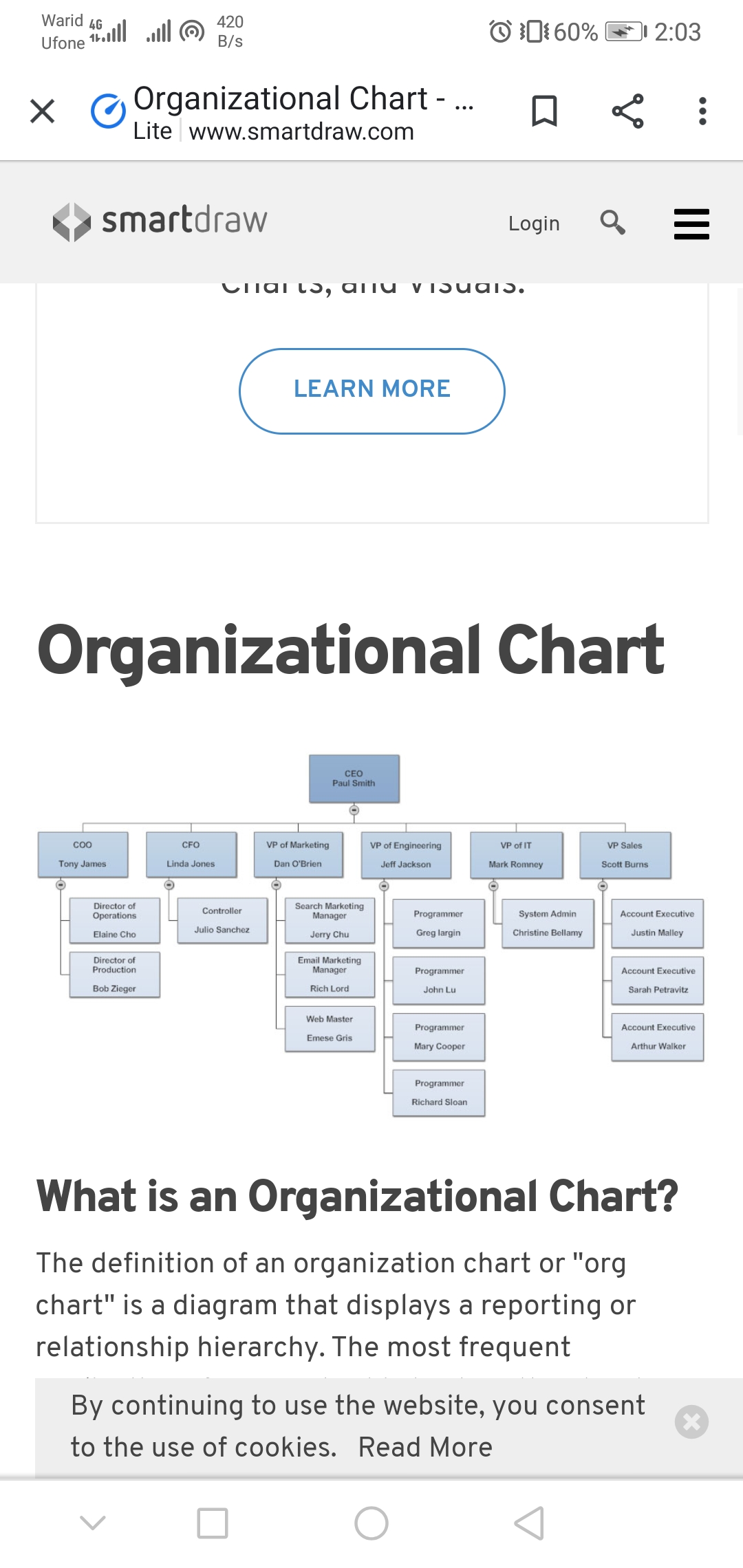 